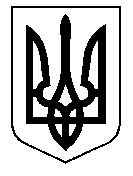 У К Р А Ї Н А Кам’янсько-Дніпровська міська радаКам’янсько-Дніпровського району Запорізької областіТридцять четверта сесія восьмого скликанняР І Ш Е Н Н Я13 березня 2020 року         м.Кам’янка-Дніпровська                   № 37Про проведення земельних торгіву формі аукціону з продажу права оренди на земельні ділянки сільськогосподарськогопризначення комунальної форми власності	Керуючись нормами п. 34 статті 26 Закону України «Про місцеве самоврядування в Україні, статей 12, 116, 124, 127, 134-139 Земельного кодексу України, Закону України «Про оренду землі», Положенням про земельні торги у формі аукціону на території  Кам’янсько-Дніпровської міської ради Кам’янсько - Дніпровського району Запорізької області,   нормами Податкового кодексу України, з метою ефективного використання земельного фонду території Кам’янсько-Дніпровської міської ради, створення прозорого механізму набуття права оренди на земельні ділянки сільськогосподарського призначення комунальної форми власності, збільшення надходжень та залучення додаткових коштів до місцевого бюджету, міська рада ВИРІШИЛА:Виставити для продажу на земельних торгах у формі аукціону право оренди на земельні ділянки сільськогосподарського призначення комунальної форми власності, розташовані на території Кам’янсько-Дніпровської міської ради (за межами населених пунктів):) земельна ділянка площею 16,0000 га, кадастровий номер: 2322410100:03:003:0101, цільове призначення - для ведення особистого селянського господарства, нормативна грошова оцінка 329438,09 грн., стартова ціна лоту (стартова річна орендна плата) складає 12 % від нормативної грошової оцінки земельної ділянки, що складає 39532,57 грн., термін користування земельною ділянкою при укладанні договору оренди з переможцем торгів – 7 років;) земельна ділянка площею 2,0000 га, кадастровий номер: 2322481800:02:001:0248, цільове призначення - для ведення фермерського господарства, нормативна грошова оцінка 36478,62 грн., стартова ціна лоту (стартова річна орендна плата) складає 11 % від нормативної грошової оцінки земельної ділянки, що складає 4012,65 грн., термін користування земельною ділянкою при укладанні договору оренди з переможцем торгів – 20 років.) земельна ділянка площею 6,0000 га, кадастровий номер: 2322481800:02:001:0340, цільове призначення - для ведення фермерського господарства, нормативна грошова оцінка 109436,29 грн., стартова ціна лоту (стартова річна орендна плата) складає 11 % від нормативної грошової оцінки земельної ділянки, що складає 12038,00 грн., термін користування земельною ділянкою при укладанні договору оренди з переможцем торгів – 20 років.Затвердити наступні умови продажу прав на земельні ділянки сільськогосподарського призначення комунальної форми власності, які будуть виставлені на земельні торги:) крок торгів – 0,5% від стартового розміру річної орендної плати;) оплата послуг виконавця земельних торгів за підготовку та проведення аукціону, а також відшкодування витрат на підготовку лотів до продажу на земельних торгах покладається на переможця аукціону, визначеного за результатами проведення земельних торгів;) право оренди земельної ділянки, набуте за результатами проведення земельних торгів, переходить до переможця після укладання договору оренди землі та державної реєстрації права оренди земельної ділянки в порядку, визначеному чинним законодавством, за умови сплати переможцем земельних торгів в установлений строк належної суми за придбаний лот, а також здійснення інших платежів передбачених умовами аукціону;) використовувати типовий договір оренди землі.Визначити виконавцем земельних торгів Запорізьку товарну біржу «Гілея» (код ЄДРПОУ 20481361, ліцензія на проведення земельних торгів  АГ №505815 від 13.01.2011р.).Кам’янсько-Дніпровській міській раді передати документи та матеріали на земельні лоти виконавцю земельних торгів.Міському голові Антоненку В.В., у разі відсутності секретарю міської ради Тягуну Д.Л.:) укласти з виконавцем земельних торгів договір про підготовку та проведення аукціону;) за результатами проведення земельних торгів підписати протоколи земельних торгів з продажу права оренди на земельну ділянку сільськогосподарського призначення комунальної власності;) в день проведення земельних торгів укласти договори оренди земельних ділянок з переможцями земельних торгів за ціною , визначеною по результатам торгів.Контроль за виконанням даного рішення покласти на постійну комісію з питань регулювання земельних відносин та охорони навколишнього середовища.Міський голова                                                             Володимир АНТОНЕНКО